我的教育專欄(131)為什麼教改永遠不肯自我檢討李家同	聯合報在上周登載了三篇文章，都是有關大學甄試科系撞期的問題。台大有25系甄試撞期，其中20系是理工和醫學，也就是說，如果你是在科學方面很厲害的學生，又想進台大，現在只能填一個系。如果沒有能夠上這個系，你就進不了台大了。從台大方面來講，這種現象使得他們一定無法收到最好的學生。我們國家總應該有一些大學是讓功課好的學生在一起念書的，可是我們的教改改來改去，改成這個樣子，將來台大比不過世界上其他國家的頂尖大學，要怪誰呢?	我們國家的教育界有一個很奇怪的想法，那就是要學美國。美國大學入學是要申請入學的，所以我們的一批留美學人就強調大學入學應該甄試。可是教改又說只能填六個志願，而且要面試，所以才會鬧出這種台大25系甄試撞期的怪事。	發生甄試撞期問題乃是因為甄試要面試，面試到底是真的還是假的，請看路仁教授的文章。現在所謂面試，並不是教授問學生，而是系主任使出渾身解數，設法宣傳系有多偉大，根本不是原來所設想的面試。	教改改到了今天，從來沒有一些大學校長敢問兩個問題:(1)這種制度對大學有好處嗎?(2)這種制度對學生有好處嗎?	我希望我們的教育界不要老是想到美國的大學入學制度，不同的國家，不能用同樣的教育制度。至少我們的教育界人士應該看得出來目前的制度是有問題的，而且問題非常嚴重。如果大學校長們絕對不肯面對現實，吃虧的是大學和學生。	什麼理由一定要堅持有這麼多缺點的甄試制度?文章一家長怨台大25系甄試撞期 台大：招聯會未顧及實務面2017-12-21 23:32聯合報 記者張錦弘／台北報導明年大學個人申請第二階段甄試，由今年集中在5周，改壓縮在3周內進行，導致撞期嚴重，尤其台大多達25系集中在4月14日甄試，其中20個是二、三類組科系。昨天有建中家長向本報投訴，台大甄試撞期，考生天人交戰，形同剝奪入學機會，校方及招聯會應正視解決。不只台大，另一家長也向本報投訴，孩子明年首要目標申請「中字輩」資管系，但中央、中山、中興及中正大學等4校資管系都在4月20日甄試，孩子將被迫4選1，如其中一校系甄試沒上，仍要讀資管系，就要選擇排名差很多的校系，不然只能拚指考。大學申請入學今年安排在3月24日到4月23日共5周內的周五到周日甄試。但為讓高三下學期更能正常上課，明年延後2-3周甄試，且集中在3周內完成，但周一到周四也可辦甄試，卻導致撞期比往年更嚴重。明年排在4月13至15日甄試的系組多達772個，以4月14日有446系組撞期最嚴重。何姓建中生家長最近寫信給一向關心多元入學的學者李家同，希望李幫忙發聲。家長指出，台大明年光理、工、電資學院，就多達12系集中在4月14日甄試，儘管可報名台大5系組，但明年二類組的學生再認真、學測分數再高，最後仍只能選擇台大一個系甄試，萬一有閃失，就錯失進台大機會。何姓家長說，考生即使想拚指考，台大二類組科系留給指考名額很多只剩1、2成。他表示，清大雖也有科系撞期，但容許考生自選在上午或下午面試，但台大不行，「有點高傲」；今年台大電機、資工系甄試還和理工學院錯開，明年也撞在一起。家長也表示，若加上生農學院、生命科學院及管理學院的資管系，明年台大有20個二、三類學系撞期同一天。台大註冊組主任洪泰雄說，今年甄試可在5周內舉行，台大各系錯開在前4周甄試，明年壓縮在3周內，雖可在周間舉行，因各系教授有課、教室也很難空出來，各系大多排在周末甄試，才導致撞期嚴重，是招聯會未顧及實務面的困難，台大情非得已，只能請考生根據性向、興趣、能力，選擇最適合的系報名。李家同直言，甄試撞期的問題無法解決，因為若各系都錯開日期，重複錄取的情況恐更嚴重，清、交等其他校系，會有更多學生被台大搶走。教育部及招聯會應徹底檢討多元入學，申請入學是否一定要開放那麼多名額？電機、資訊等科系沒辦面試，就招不到想要的學生嗎？文章二台大25系甄試撞期 教部行文大學挪時間2017-12-21 23:32聯合報 記者吳佩旻／台北報導明年大學入學個人申請第二階段甄試時程重疊嚴重，大學招生委員會聯合會日前表示已盡力協調，但有家長不滿指出，協調考招甄試日期，教育部稱大學有自主權，招聯會又丟還給教部，兩單位互踢皮球，後果卻全由考生承擔。明年個人申請指定項目，有逾5成學校集中在第一周辦理個人申請二階甄試，周六（4月14日）最熱門，共有644校系組在當天辦理二階甄試。招聯會上周首度對外承諾，將請辦理三天期甄試校系優先排開，以利考生選填，目標降低至456校。原定協調結果今天有初步定論，但招聯會執行秘書戴念華昨受訪時表示，暫時不會有結論，還要再努力與大學溝通。教育部高等教育司副司長朱俊彰也表示，簡章已印製完成，基本上不太可能調動時間，但會盡力道德勸說。許多學校早已排定甄試日期，若從周末挪移至周間，恐需承受家長壓力。也有大學透露，受限大學教授排課及教室空間影響，協調至周間不太容易。近來不少高中教師及家長投書媒體，怒批教育部及招聯會草率，讓考生承擔一切責任。招聯會表示明年將提前加強協調，遭家長諷「主辦單位考量不周延，學生就活該倒楣？」被批互踢皮球，朱俊彰表示，教育部尊重大學專業，由招聯會處理招生，但身為公務機關，凡是有關學生權益都會盡力協助。針對無法改期的校系，目前已行文協請學校配合，讓考生在甄試當天可挪移時間，避免與其他校系甄試衝突。他強調，學測成績公布後，3月開放個人申請報名，到時考生較能確認是否有衝堂問題。文章三台大25系甄試撞期！李家同：多元入學不能這樣搞2017-12-21 21:41聯合報 記者張錦弘╱即時報導明年大學個人申請第二階段甄試，由今年集中在5周，改壓縮在3周內進行，導致撞期嚴重，尤其台大多達25系集中在4月14日甄試，其中20個是二、三類組科系。今天有建中家長透過學者李家同向本報投訴，台大甄試撞期，考生天人交戰、面臨取捨，形同剝奪入學機會，校方及招聯會應正視解決。不只台大，另一家長也向本報投訴，孩子明年首要目標申請「中字輩」資管系，但中央、中山、中興及中正大學等4校資管系都在4月20日甄試，孩子將被迫4選1，如其中一校系甄試沒上，仍要讀資管系，就要選擇排名差很多的校系，不然只能拚指考。李家同直言，甄試撞期的問題無法解決，因為若各校系都錯開日期，重複錄取的情況恐更嚴重，清、交等其他校系，會有更多學生被台大搶走。但撞期太嚴重，考生是最大受害者，對台大也是損失，因為沒有收到最好的學生，有些學生面臨取捨，改報名其他校系。教育部及招聯會應徹底檢討多元入學，申請入學是否一定要開放那麼多名額？電機、資訊等科系沒辦面試，就招不到想要的學生嗎？李家同說，假設你是俄羅斯人，家住海參崴，你很想去莫斯科大學念書，就真的要花大錢去莫斯科嗎？更何況，現在很多大學面試是集體面試，「根本是面試系主任，而不是面試學生」。系主任須使出渾身解數說服學生來念。「沒有一個國家把大學入學辦法搞成如此奇怪的」。大學申請入學今年安排在3月24日到4月23日共5周內的周五到周日甄試。但為讓高三下學期更能正常上課，明年延後2-3周甄試，且集中在3周內完成，但周一到周四也可辦甄試，卻導致撞期比往年更嚴重。甄選入學委員網站統計，明年排在4月13至15日甄試的系組多達772個，以4月14日有446系組撞期最嚴重，且其中很多系只在這一天甄試，沒其他選擇。何姓建中生家長最近寫信給一向關心多元入學的李家同，希望李幫忙發聲。家長指出，台大明年光理、工、電資學院，就多達12系集中在4月14日甄試，儘管可報名台大5系組，但明年二類組的學生再認真、學測分數再高，最後仍只能選擇台大一個系甄試，萬一有閃失，就錯失進台大機會。何姓家長說，考生即使想拚指考，台大二類組科系留給指考名額很多只剩1、2成。他表示，清大雖也有科系撞期，但容許考生自選在上午或下午面試，但台大不行，「有點高傲」；今年台大電機、資工系甄試還和理工學院錯開，明年也撞在一起。台大自我感覺良好，不怕招不到學生，但忽略國外名校頻向台灣招手，考生也可放棄台大去留學。若加上生農學院、生命科學院及管理學院的資管系，明年台大有20個二、三類學系撞期同一天。台大註冊組主任洪泰雄說，今年甄試可在5周內舉行，台大各系錯開在前4周甄試，明年壓縮在3周內，雖可在周間舉行，但因各系教授有課、教室也很難空出來，各系大多仍排在周末甄試，才導致撞期嚴重，是招聯會未顧及實務面的困難，台大情非得已，只能請考生根據性向、興趣、能力，選擇最適合的系報名。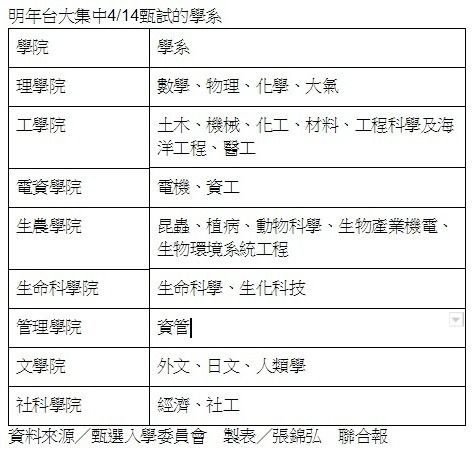 文章四大學入學面試變說明會，家長花錢當鼓掌部隊？【文／路仁教授】「口試每人5分鐘，實際只用3分鐘，不如不辦，」在某明星大學入學甄試說明會，有家長提問系主任。「不口試，你們就不會來說明會了，」主任答。家長響起笑聲。 從主任看下去，乃有趣玩笑；從台下看上去，家長請假陪孩子南征北討，花昂貴交通、治裝、旅館費，最後被綁架去聽說明會，笑聲中有無奈，也有辛酸。「宣傳系多好，應在選系前吧！」一位媽媽說。申請入學規定孩子只能填6系，填志願前很多高中都辦說明會，明星大學教授應到高中宣傳。可這要花交通費、花時間，會製造教授很多麻煩，許多高中等不到明星教授來。「系填了，錢都花了，當然要先爭取上，」那位媽媽說帶孩子奔波，像在汪洋大海尋浮木，卻見教授時光倒流，在辦說明會，要輔導孩子選系。說明會中，家長繼續微笑，怕台上主任看見自己內心憤怒，因而遷怒身旁孩子，讓孩子名落孫山。但許多家長經歷多元入學後，也真的疑惑。3分鐘口試，幾乎都在寒暄，能問出什麼？問最多的是：「你填了這麼多系，是否一定會來念本系？」17歲孩子，跟隨媽媽在大海漂流，遇見浮木漂眼前，想抓浮木上岸，浮木卻在質疑他是否真心，當它是唯一、第一？「我一定將貴系當第一優先，」恐慌中的孩子也在高中模擬面試中，被反覆訓練，要語氣堅定、面不改色地說一段真實的謊話。於是，面試越來越詭異。在明星大學的這個系，學生還有3分鐘可寒暄，很多系已不信謊話連篇的面試，而將面試成績改成0%，只剩說明會，不參加不錄取。家長陪孩子坐遙遠的車到學校，最後變成坐台下，參與一場用力鼓掌的造勢大會。多年前，學者高喊須廢除聯考「紙筆」考試，才能培育人才。歷經多年實驗，3分鐘「口」試避免動到紙或筆，但過程連教授自己也漸不認同，能測出什麼思考力。於是台灣教改繼續進化，進化到要孩子、家長坐台下，連口、紙、筆都不能動，只要合「手」鼓掌。所以，台灣教改的最後目的，只是要培養合手鼓掌的人才嗎？有人想過，維持聯考制度的對岸，為何年輕人才源源不絕，入學越來越多元的台灣，為何人才枯竭嗎？